НАРУЧИЛАЦКЛИНИЧКИ  ЦЕНТАР ВОЈВОДИНЕул. Хајдук Вељкова бр. 1, Нови Сад(www.kcv.rs)ОБАВЕШТЕЊЕ О ЗАКЉУЧЕНОМ УГОВОРУ У  ПОСТУПКУ ЈАВНЕ НАБАВКЕ БРОЈ 274-14-O, партија 1Врста наручиоца: ЗДРАВСТВОВрста предмета: Опис предмета набавке, назив и ознака из општег речника набавке: набавка ендопротеза кука и колена - бесцементна протеза кука - феморална компонента пресвучена хидроксиапатитом целом дужином - за потребе Клинике за ортопедску хирургију и трауматологију Клиничког центра Војводине33183200- ортопедске протезеУговорена вредност: без ПДВ-а 4.788.000,00 динара, односно 5.266.800,00 динара са ПДВ-омКритеријум за доделу уговора: економски најповољнија понудаБрој примљених понуда: 1Понуђена цена: Највиша: 4.788.000,00 динараНајнижа: 4.788.000,00 динараПонуђена цена код прихваљивих понуда:Највиша: 4.788.000,00 динара Најнижа: 4.788.000,00 динараДатум доношења одлуке о додели уговора: 16.01.2015.Датум закључења уговора: 27.01.2015.Основни подаци о добављачу:„Проспера“ д.о.о., Бул. Краља Александра 309, БеоградПериод важења уговора: до дана у којем добављач у целости испоручи наручиоцу добра која су предмет овог уговора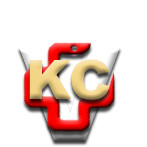 КЛИНИЧКИ ЦЕНТАР ВОЈВОДИНЕ21000 Нови Сад, Хајдук Вељка 1, Србија,телефон: + 381 21 487 22 05; 487 22 17; фаx : + 381 21 487 22 04; 487 22 16www.kcv.rs, e-mail: uprava@kcv.rs, ПИБ:101696893